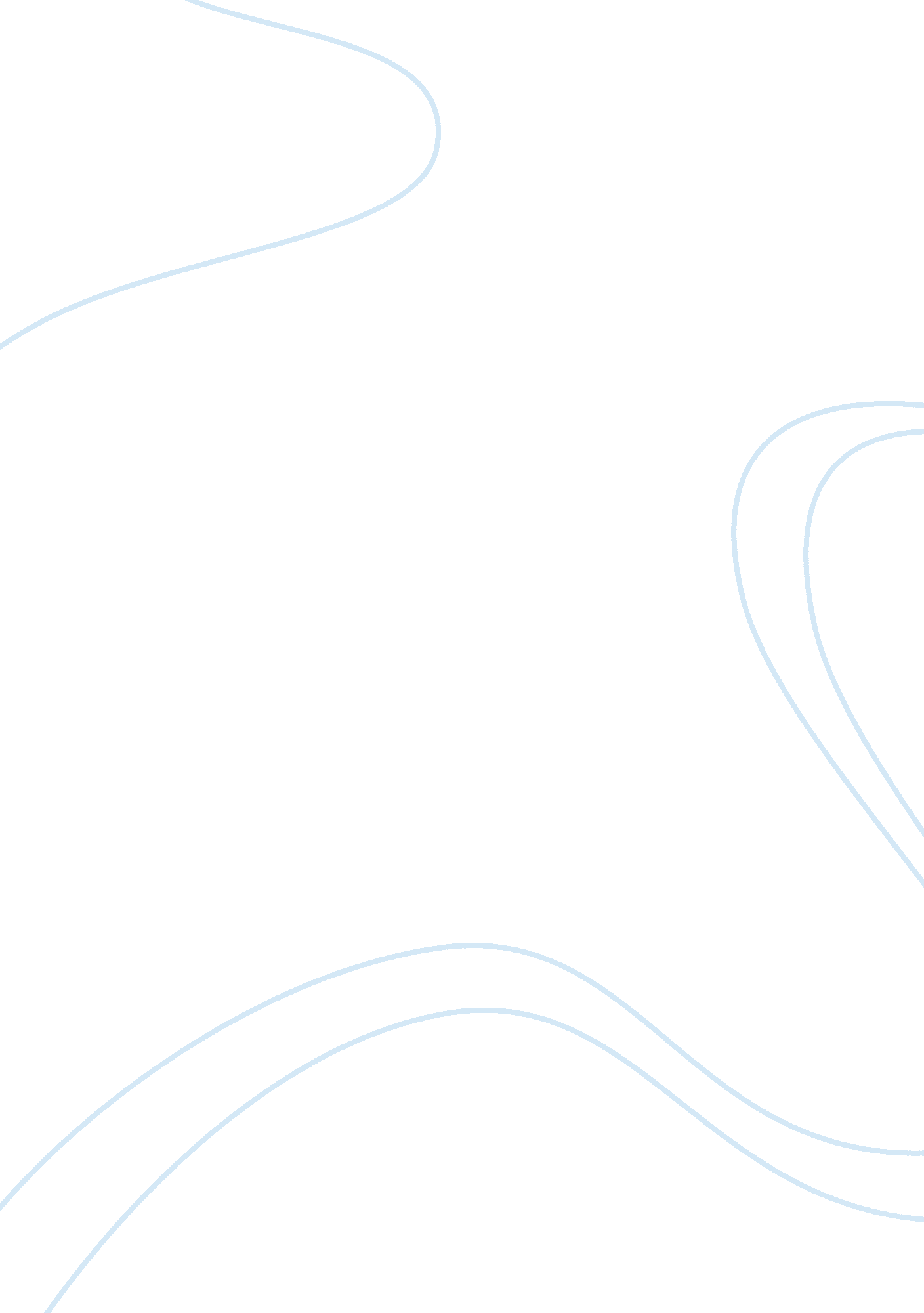 Support letter for my professors nomination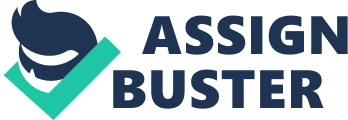 Number] A true teacher never tells you an exact answer to the taught concept instead they teach you how to reach to the right answer. The most significant concept in learning is “ the process” not the end result. Miss Amber my astronomy teacher has taught me how to develop a pace for learning process, so to attain the rational/right answers of my investigated agendas. Her style of teaching entails a meticulous procedure of question based teaching technique, in her class we can ask questions and slowly but gradually we get our answers not from her but from our own analysis. Nobody has ever been given the correct answer by her, but he has to input his contribution so to receive the answer of his inquired question. This sparks curiosity in pupils and they tend to investigate more on the topic, which eventually develops analytical skills in them. We are not forced to study neither we receive home works, which makes learning mundane, but we are rather taught in such a manner that we become keen for answers our self. 
Miss Amber has a specific style of teaching she can make most insignificant and out of the light concepts interesting to us. She has challenged our general approach of thinking and even I feel that she pushes us to the edge of every aspect, where we have to think critically about everything around us. She makes us wonder why we never paid attention towards such astonishing things in the universe and how they should be understood in terms of their very nature and working. 